- - - - - - - - - - - - - - cut here - - - - - - - - - - - - - -- - - - - - - - - - - - - - cut here - - - - - - - - - - - - - -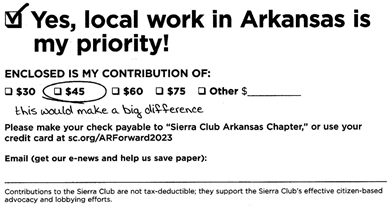 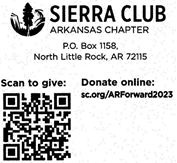 Your Name: City, State: Address: Zip Code: Your Name: City, State: Address: Zip Code: Your Name: City, State: Address: Zip Code: 